Ostrzeżenie 1 stopnia o zanieczyszczeniu powietrza dla powiatu limanowskiego, powiatu nowotarskiego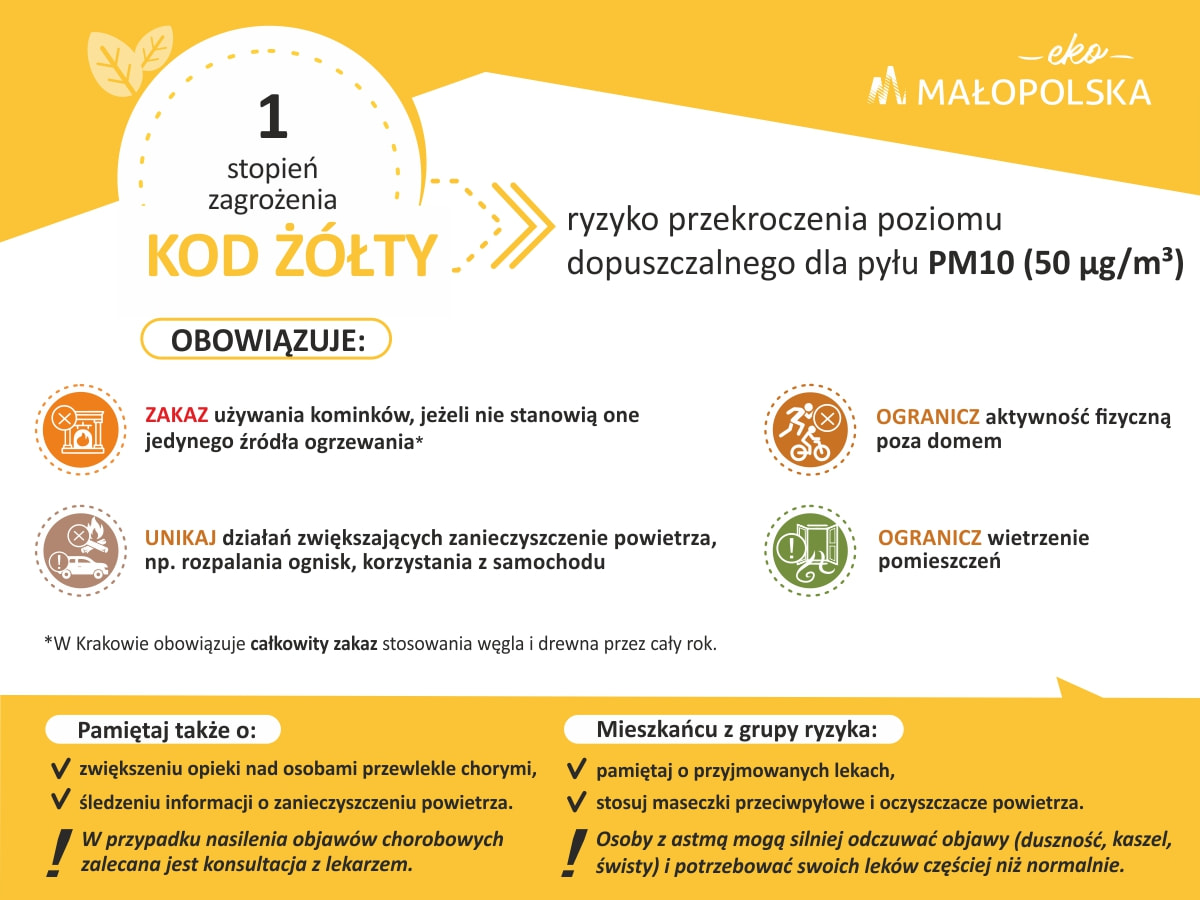 